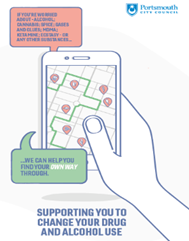 Once completed email this form to:  dass@secure.portsmouthcc.gov.ukReferrer name:		Date:Team/organisation: Telephone:     Email:  parents/carer aware of referral?  young person consent given? How does the client wish to be contacted?  How did you hear about us? Client DetailsFirst name:        Surname:Date of birth: Gender: Address: Telephone:   Mobile:  Who does the client live with? Ethnicity and 1st Language: Speech/language needs: (if yes, give details)     Diversity needs: (if yes, give details)   Disability: (if yes, give Details)    Pregnant:  how many months?   No of Children: Ages? Does the child have an assessment csc or early help?          	 Lead professional: Client’s GP details: Other agencies involved (use separate sheet if required)Link Name: Service: Tel: Link Name: Service: Tel: Link Name: Service: Tel: Client InformationEducation:  Name of establishment:                                                 hours of attendance? Employment?    Job role? Any domestic violence/child abuse (please give details) List your main concerns list details of substances used, how often, how much and when? Issues re.home visits (risks?) if possible, when you are seeing them next or see them regularly had a Health Check? 	  Date: OFFICE USE ONLY: Appointment dates offered:					Appointment booked date: 	Worker: 